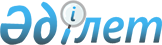 Қалалық мәслихаттың 2010 жылғы 24 желтоқсандағы N 39/300 "2011-2013 жылдарға арналған қалалық бюджет туралы" шешіміне өзгерістер енгізу туралы
					
			Күшін жойған
			
			
		
					Қарағанды облысы Балқаш қалалық мәслихатының 2011 жылғы 12 қазандағы N 51/396 шешімі. Қарағанды облысы Балқаш қаласының Әділет басқармасында 2011 жылғы 24 қазанда N 8-4-249 тіркелді. Мерзімінің аяқталуына байланысты қолданылуы тоқтатылды (Қарағанды облысы Балқаш қалалық мәслихатының 2012 жылғы 29 наурыздағы N 85/1-23 хатымен)      Ескерту. Мерзімінің аяқталуына байланысты қолданылуы тоқтатылды (Қарағанды облысы Балқаш қалалық мәслихатының 2012.03.29 N 85/1-23 хатымен).

      Қазақстан Республикасының 2008 жылғы 4 желтоқсандағы Бюджет кодексіне, Қазақстан Республикасының 2001 жылғы 23 қаңтардағы "Қазақстан Республикасындағы жергілікті мемлекеттік басқару және өзін-өзі басқару туралы" Заңына сәйкес қалалық мәслихат ШЕШТІ:



      1. Қалалық мәслихаттың 2010 жылғы 24 желтоқсандағы N 39/300 "2011-2013 жылдарға арналған қалалық бюджет туралы" (нормативтік құқықтық актілерді мемлекеттік тіркеу Тізілімінде N 8-4-206 болып тіркелген, 2011 жылғы 14 қаңтардағы N 4-5 "Балқаш өңірі", 2011 жылғы 14 қаңтардағы N 3-4 "Северное Прибалхашье" газеттерінде жарияланған), оған қалалық мәслихаттың 2011 жылғы 24 наурыздағы N 43/334 "Қалалық мәслихаттың 2010 жылғы 24 желтоқсандағы N 39/300 "2011-2013 жылдарға арналған қалалық бюджет туралы" шешіміне өзгерістер мен толықтырулар енгізу туралы" шешімімен (нормативтік құқықтық актілерді мемлекеттік тіркеу Тізілімінде N 8-4-227 болып тіркелген, 2011 жылғы 20 сәуірдегі N 45 "Балқаш өңірі", 2011 жылғы 20 сәуірдегі N 42 "Северное Прибалхашье" газеттерінде жарияланған), қалалық мәслихаттың 2011 жылғы 17 маусымдағы N 46/354 "Қалалық мәслихаттың 2010 жылғы 24 желтоқсандағы N 39/300 "2011-2013 жылдарға арналған қалалық бюджет туралы" шешіміне өзгеріс пен толықтыру енгізу туралы" шешімімен (нормативтік құқықтық актілерді мемлекеттік тіркеу Тізілімінде N 8-4-238 болып тіркелген, 2011 жылғы 20 шілдедегі N 81 "Балқаш өңірі", 2011 жылғы 20 шілдедегі N 78 "Северное Прибалхашье" газеттерінде жарияланған), қалалық мәслихаттың 2011 жылғы 5 тамыздағы N 48/371 "Қалалық мәслихаттың 2010 жылғы 24 желтоқсандағы N 39/300 "2011-2013 жылдарға арналған қалалық бюджет туралы" шешіміне өзгерістер мен толықтырулар енгізу туралы" шешімімен (нормативтік құқықтық актілерді мемлекеттік тіркеу Тізілімінде N 8-4-239 болып тіркелген, 2011 жылғы 26 тамыздағы N 97-98 "Балқаш өңірі", 2011 жылғы 26 тамыздағы N 94-95 "Северное Прибалхашье" газеттерінде жарияланған), қалалық мәслихаттың 2011 жылғы 21 қыркүйектегі N 50/383 "Қалалық мәслихаттың 2010 жылғы 24 желтоқсандағы N 39/300 "2011-2013 жылдарға арналған қалалық бюджет туралы" шешіміне өзгерістер енгізу туралы" шешімімен өзгерістер мен толықтырулар енгізілген (нормативтік құқықтық актілерді мемлекеттік тіркеу Тізілімінде N 8-4-247 болып тіркелген, 2011 жылғы 19 қазандағы N 119 "Балқаш өңірі", 2011 жылғы 19 қазандағы N 116 "Северное Прибалхашье" газеттерінде жарияланған) шешіміне келесі өзгерістер енгізілсін:



      1) 1 тармақта:

      1) тармақшада:

      "3 857 708" сандары "3 858 001" сандарымен ауыстырылсын;

      "1 617 922" сандары "1 618 215" сандарымен ауыстырылсын;

      2) тармақшада:

      "4 286 762" сандары "4 287 055" сандарымен ауыстырылсын;



      2) 13 тармақта:

      "86 730" сандары "87 023" сандарымен ауыстырылсын;



      3) көрсетілген шешімге 1, 4 қосымшалары осы шешімге 1, 2 қосымшаларға сәйкес жаңа редакцияда мазмұндалсын.



      2. Осы шешім 2011 жылдың 1 қаңтарынан бастап қолданысқа енеді.      Сессия төрағасы                            Е. Балмагамбетов      Қалалық мәслихаттың хатшысы                И. Сторожко

Қалалық мәслихаттың

2011 жылғы 12 қазандағы

N 51/396 шешіміне

1 қосымшаҚалалық мәслихаттың

2010 жылғы 24 желтоқсандағы

N 39/300 шешіміне

1 қосымша 

2011 жылға арналған қалалық бюджет

Қалалық мәслихаттың

2011 жылғы 12 қазандағы

N 51/396 шешіміне

2 қосымшаҚалалық мәслихаттың

2010 жылғы 24 желтоқсандағы

N 39/300 шешіміне

4 қосымша 

2011 жылда Қонырат кентінде жүзеге асырылатын бюджеттік бағдарламалар бойынша шығындар
					© 2012. Қазақстан Республикасы Әділет министрлігінің «Қазақстан Республикасының Заңнама және құқықтық ақпарат институты» ШЖҚ РМК
				СанатыСанатыСанатыСанатыСомасы, (мың теңге)СыныбыСыныбыСыныбыСомасы, (мың теңге)Iшкi сыныбыIшкi сыныбыСомасы, (мың теңге)АтауыСомасы, (мың теңге)I. Кірістер38580011Салықтық түсімдер22010571Табыс салығы7655652Жеке табыс салығы7655653Әлеуметтiк салық5545441Әлеуметтік салық5545444Меншiкке салынатын салықтар6124901Мүлiкке салынатын салықтар5102423Жер салығы133634Көлiк құралдарына салынатын салық888435Бірыңғай жер салығы4205Тауарларға, жұмыстарға және қызметтерге салынатын iшкi салықтар2525232Акциздер87333Табиғи және басқа ресурстарды пайдаланғаны үшiн түсетiн түсiмдер2201094Кәсiпкерлiк және кәсiби қызметтi жүргiзгенi үшiн алынатын алымдар136235Ойын бизнесіне салық1005808Заңдық мәнді іс-әрекеттерді жасағаны және (немесе) оған уәкілеттігі бар мемлекеттік органдар немесе лауазымды адамдар құжаттар бергені үшін алатын міндетті төлемдер159351Мемлекеттік баж159352Салықтық емес түсiмдер1614201Мемлекеттік меншіктен түсетін кірістер94971Мемлекеттік кәсіпорындардың таза кірісі бөлігінің түсімдері2785Мемлекет меншігіндегі мүлікті жалға беруден түсетін кірістер921902Мемлекеттік бюджеттен қаржыландырылатын мемлекеттік мекемелердің тауарларды (жұмыстарды, қызметтерді) өткізуінен түсетін түсімдер1141Мемлекеттік бюджеттен қаржыландырылатын  мемлекеттік мекемелердің тауарларды (жұмыстарды, қызметтерді) өткізуінен түсетін түсімдер11404Мемлекеттік бюджеттен қаржыландырылатын, сондай-ақ Қазақстан Республикасы Ұлттық Банкінің бюджетінен (шығыстар сметасынан) ұсталатын және қаржыландырылатын мемлекеттік мекемелер салатын айыппұлдар, өсімпұлдар, санкциялар, өндіріп алулар32211Мұнай секторы ұйымдарынан түсетін түсімдерді қоспағанда, мемлекеттік бюджеттен қаржыландырылатын, сондай-ақ Қазақстан Республикасы Ұлттық Банкінің бюджетінен (шығыстар сметасынан) ұсталатын және қаржыландырылатын мемлекеттік мекемелер салатын айыппұлдар, өсімпұлдар, санкциялар, өндіріп алулар322106Басқа да салықтық емес түсiмдер33101Басқа да салықтық емес түсiмдер33103Негізгі капиталды сатудан түсетін түсімдер2258701Мемлекеттік мекемелерге бекітілген мемлекеттік мүлікті сату91Мемлекеттік мекемелерге бекітілген мемлекеттік мүлікті сату903Жердi және материалдық емес активтердi сату225781Жерді сату169962Материалдық емес активтерді сату55824Трансферттердің түсімдері161821502Мемлекеттiк басқарудың жоғары тұрған органдарынан түсетiн трансферттер16182152Облыстық бюджеттен түсетiн трансферттер1618215Функционалдық топФункционалдық топФункционалдық топФункционалдық топФункционалдық топСомасы, (мың теңге)Кіші функцияКіші функцияКіші функцияКіші функцияСомасы, (мың теңге)Бюджеттік бағдарламалардың әкiмшiсiБюджеттік бағдарламалардың әкiмшiсiБюджеттік бағдарламалардың әкiмшiсiСомасы, (мың теңге)БағдарламаБағдарламаСомасы, (мың теңге)АтауыСомасы, (мың теңге)II. Шығындар428705501Жалпы сипаттағы мемлекеттiк қызметтер2200611Мемлекеттiк басқарудың жалпы функцияларын орындайтын өкiлдi, атқарушы және басқа органдар183282112Аудан (облыстық маңызы бар қала) мәслихатының аппараты22807001Аудан (облыстық маңызы бар қала) мәслихатының қызметін қамтамасыз ету жөніндегі қызметтер22657003Мемлекеттік органдардың күрделі шығыстары150122Аудан (облыстық маңызы бар қала) әкімінің аппараты118690001Аудан (облыстық маңызы бар қала) әкімінің қызметін қамтамасыз ету жөніндегі қызметтер110315003Мемлекеттік органдардың күрделі шығыстары8375123Қаладағы аудан, аудандық маңызы бар қала, кент, ауыл (село), ауылдық (селолық) округ әкімінің аппараты41785001Қаладағы аудан, аудандық маңызы бар қаланың, кент, ауыл (село), ауылдық (селолық) округ әкімінің қызметін қамтамасыз ету жөніндегі қызметтер38526022Мемлекеттік органдардың күрделі шығыстары32592Қаржылық қызмет26727452Ауданның (облыстық маңызы бар қаланың) қаржы бөлімі26727001Аудандық бюджетті орындау және коммуналдық меншікті (облыстық маңызы бар қала) саласындағы мемлекеттік саясатты іске асыру жөніндегі қызметтер11860003Салық салу мақсатында мүлікті бағалауды жүргізу1757010Коммуналдық меншікті жекешелендіруді ұйымдастыру500011Коммуналдық меншікке түскен мүлікті есепке алу, сақтау, бағалау және сату126105Жоспарлау және статистикалық қызмет10052453Ауданның (облыстық маңызы бар қаланың) экономика және бюджеттік жоспарлау бөлімі10052001Экономикалық саясатты, мемлекеттік жоспарлау жүйесін қалыптастыру және дамыту және ауданды (облыстық маңызы бар қаланы) басқару саласындағы мемлекеттік саясатты іске асыру жөніндегі қызметтер1005202Қорғаныс102041Әскери мұқтаждар10204122Аудан (облыстық маңызы бар қала) әкімінің аппараты10204005Жалпыға бірдей әскери міндетті атқару шеңберіндегі іс-шаралар1020403Қоғамдық тәртіп, қауіпсіздік, құқықтық, сот, қылмыстық-атқару қызметі194901Құқық қорғау қызметi19490458Ауданның (облыстық маңызы бар қаланың) тұрғын үй-коммуналдық шаруашылық, жолаушылар көлігі және автомобиль жолдары бөлімі19490021Елдi мекендерде жол жүрісі қауiпсiздiгін қамтамасыз ету1949004Бiлiм беру21789031Мектепке дейiнгi тәрбие және оқыту150011471Ауданның (облыстық маңызы бар қаланың) білім, дене шынықтыру және спорт бөлімі150011003Мектепке дейінгі тәрбие ұйымдарының қызметін қамтамасыз ету133983025Мектеп мұғалімдеріне және мектепке дейінгі ұйымдардың тәрбиешілеріне біліктілік санаты үшін қосымша ақы көлемін ұлғайту160282Бастауыш, негізгі орта және жалпы орта білім беру1975232471Ауданның (облыстық маңызы бар қаланың) білім, дене шынықтыру және спорт бөлімі1975232004Жалпы білім беру1915083005Балалар мен жеткіншектерге қосымша білім беру601499Бiлiм беру саласындағы өзге де қызметтер53660471Ауданның (облыстық маңызы бар қаланың) білім, дене шынықтыру және спорт бөлімі53660009Ауданның (облыстық маңызы бар қаланың) мемлекеттік білім беру мекемелер үшін оқулықтар мен оқу-әдiстемелiк кешендерді сатып алу және жеткізу24000010Аудандық (қалалық) ауқымдағы мектеп олимпиадаларын және мектептен тыс іс-шараларды өткiзу1537020Жетім баланы (жетім балаларды) және ата-аналарының қамқорынсыз қалған баланы (балаларды) күтіп-ұстауға асыраушыларына ай сайынғы ақшалай қаражат төлемдері2812305Денсаулық сақтау20702Халықтың денсаулығын қорғау2070471Ауданның (облыстық маңызы бар қаланың) білім, дене шынықтыру және спорт бөлімі2070024Қазақстан Республикасы Денсаулық сақтау саласын дамытудың 2011-2015 жылдарға арналған "Саламатты Қазақстан" мемлекеттік бағдарламасы шеңберінде іс-шаралар өткізу207006Әлеуметтiк көмек және әлеуметтiк қамсыздандыру2298032Әлеуметтiк көмек195878123Қаладағы аудан, аудандық маңызы бар қала, кент, ауыл (село), ауылдық (селолық) округ әкімінің аппараты3168003Мұқтаж азаматтарға үйінде әлеуметтік көмек көрсету3168451Ауданның (облыстық маңызы бар қаланың) жұмыспен қамту және әлеуметтік бағдарламалар бөлімі184044002Еңбекпен қамту бағдарламасы72597003Қайтыс болған Совет Одағының батырларын, "Халық қаһармандарын", Социалистік Еңбек ерлерін, Даңқ Орденінің үш дәрежесімен және "Отан" орденімен марапатталған соғыс ардагерлері мен мүгедектерін жерлеу рәсімдері бойынша қызмет көрсету138005Мемлекеттік атаулы әлеуметтік көмек2323006Тұрғын үй көмегі1751007Жергілікті өкілетті органдардың шешімі бойынша мұқтаж азаматтардың жекелеген топтарына әлеуметтік көмек46235010Үйден тәрбиеленіп оқытылатын мүгедек балаларды материалдық қамтамасыз ету1177014Мұқтаж азаматтарға үйде әлеуметтiк көмек көрсету3404701618 жасқа дейінгі балаларға мемлекеттік жәрдемақылар5027017Мүгедектерді оңалту жеке бағдарламасына сәйкес, мұқтаж мүгедектерді міндетті гигиеналық құралдармен қамтамасыз етуге, және ымдау тілі мамандарының, жеке көмекшілердің қызмет көрсету9804023Жұмыспен қамту орталықтарының қызметін қамтамасыз ету10945471Ауданның (облыстық маңызы бар қаланың) білім, дене шынықтыру және спорт бөлімі8666012Жергілікті өкілді органдардың шешімі бойынша білім беру ұйымдарының күндізгі оқу нысанында оқушылары мен тәрбиеленушілерді қоғамдық көлікте (таксиден басқа) жеңілдікпен жол жүру түрінде әлеуметтік қолдау86669Әлеуметтiк көмек және әлеуметтiк қамтамасыз ету салаларындағы өзге де қызметтер33925451Ауданның (облыстық маңызы бар қаланың) жұмыспен қамту және әлеуметтік бағдарламалар бөлімі33925001Жергілікті деңгейде халық үшін әлеуметтік бағдарламаларды жұмыспен қамтуды қамтамасыз етуді іске асыру саласындағы мемлекеттік саясатты іске асыру жөніндегі қызметтер32757011Жәрдемақыларды және басқа да әлеуметтік төлемдерді есептеу, төлеу мен жеткізу бойынша қызметтерге ақы төлеу718021Мемлекеттік органдардың күрделі шығыстары45007Тұрғын үй-коммуналдық шаруашылық10889901Тұрғын үй шаруашылығы477778472Ауданның (облыстық маңызы бар қаланың) құрылыс, сәулет және қала құрылысы бөлімі477778003Мемлекеттік коммуналдық тұрғын үй қорының тұрғын үй құрылысы және (немесе) сатып алу453925004Инженерлік коммуникациялық инфрақұрылымды дамыту және жайластыру15660018Жұмыспен қамту 2020 бағдарламасы шеңберінде инженерлік коммуникациялық инфрақұрылымдардың дамуы81932Коммуналдық шаруашылық409305123Қаладағы аудан, аудандық маңызы бар қала, кент, ауыл (село), ауылдық (селолық) округ әкімінің аппараты6500014Елді мекендерді сумен жабдықтауды ұйымдастыру6500458Ауданның (облыстық маңызы бар қаланың) тұрғын үй-коммуналдық шаруашылық, жолаушылар көлігі және автомобиль жолдары бөлімі271517012Сумен жабдықтау және су бөлу жүйесінің қызмет етуі271517472Ауданның (облыстық маңызы бар қаланың) құрылыс, сәулет және қала құрылысы бөлімі131288006Сумен жабдықтау жүйесін дамыту1312883Елді-мекендерді көркейту201907123Қаладағы аудан, аудандық маңызы бар қала, кент, ауыл (село), ауылдық (селолық) округ әкімінің аппараты15536008Елді мекендерде көшелерді жарықтандыру6120009Елді мекендердің санитариясын қамтамасыз ету1916011Елді мекендерді абаттандыру мен көгалдандыру7500458Ауданның (облыстық маңызы бар қаланың) тұрғын үй-коммуналдық шаруашылық, жолаушылар көлігі және автомобиль жолдары бөлімі186371015Елдi мекендердегі көшелердi жарықтандыру40372016Елдi мекендердiң санитариясын қамтамасыз ету13559017Жерлеу орындарын күтiп-ұстау және туысы жоқтарды жерлеу2962018Елдi мекендердi абаттандыру және көгалдандыру12947808Мәдениет, спорт, туризм және ақпараттық кеңістiк2438851Мәдениет саласындағы қызмет54213123Қаладағы аудан, аудандық маңызы бар қала, кент, ауыл (село), ауылдық (селолық) округ әкімінің аппараты5846006Жергілікті деңгейде мәдени-демалыс жұмыстарын қолдау5846455Ауданның (облыстық маңызы бар қаланың) мәдениет және тілдерді дамыту бөлімі48367003Мәдени-демалыс жұмысын қолдау483672Спорт46256471Ауданның (облыстық маңызы бар қаланың) білім, дене шынықтыру және спорт бөлімі46256013Ұлттық және бұқаралық спорт түрлерін дамыту30602014Аудандық (облыстық маңызы бар қалалық) деңгейде спорттық жарыстар өткiзу5655015Әртүрлi спорт түрлерi бойынша аудан (облыстық маңызы бар қала) құрама командаларының мүшелерiн дайындау және олардың облыстық спорт жарыстарына қатысуы99993Ақпараттық кеңiстiк103490455Ауданның (облыстық маңызы бар қаланың) мәдениет және тілдерді дамыту бөлімі86721006Аудандық (қалалық) кiтапханалардың жұмыс iстеуi71894007Мемлекеттік тілді және Қазақстан халықтарының басқа да тілдерін дамыту14827456Ауданның (облыстық маңызы бар қаланың) ішкі саясат бөлімі16769002Газеттер мен журналдар арқылы мемлекеттік ақпараттық саясат жүргізу жөніндегі қызметтер12000005Телерадио хабарларын тарату арқылы мемлекеттік ақпараттық саясатты жүргізу жөніндегі қызметтер47699Мәдениет, спорт, туризм және ақпараттық кеңiстiктi ұйымдастыру жөнiндегi өзге де қызметтер39926455Ауданның (облыстық маңызы бар қаланың) мәдениет және тілдерді дамыту бөлімі9694001Жергілікті деңгейде тілдерді және мәдениетті дамыту саласындағы мемлекеттік саясатты іске асыру жөніндегі қызметтер9694456Ауданның (облыстық маңызы бар қаланың) ішкі саясат бөлімі30232001Жергілікті деңгейде аппарат, мемлекеттілікті нығайту және азаматтардың әлеуметтік сенімділігін қалыптастыруда мемлекеттік саясатты іске асыру жөніндегі қызметтер9713003Жастар саясаты саласындағы өңірлік бағдарламаларды iске асыру20184006Мемлекеттік органдардың күрделі шығыстары33510Ауыл, су, орман, балық шаруашылығы, ерекше қорғалатын табиғи аумақтар, қоршаған ортаны және жануарлар дүниесін қорғау, жер қатынастары612421Ауыл шаруашылығы14363474Ауданның (облыстық маңызы бар қаланың) ауыл шаруашылығы және ветеринария бөлімі14363001Жергілікті деңгейде ветеринария саласындағы мемлекеттік саясатты іске асыру жөніндегі қызметтер12334003Мемлекеттік органдардың күрделі шығыстары245005Мал көмінділерінің (биотермиялық шұңқырлардың) жұмыс істеуін қамтамасыз ету884007Қаңғыбас иттер мен мысықтарды аулауды және жоюды ұйымдастыру9002Су шаруашылығы18000458Ауданның (облыстық маңызы бар қаланың) тұрғын үй-коммуналдық шаруашылығы, жолаушылар көлігі және автомобиль жолдары бөлімі18000025Сумен жабдықтау жүйесін дамыту180006Жер қатынастары27010463Ауданның (облыстық маңызы бар қаланың) жер қатынастары бөлімі27010001Аудан (облыстық маңызы бар қала) аумағында жер қатынастарын реттеу саласындағы мемлекеттік саясатты іске асыру жөніндегі қызметтер11192004Жердi аймақтарға бөлу жөнiндегi жұмыстарды ұйымдастыру14598006Аудандық маңызы бар қалалардың, кенттердiң, ауылдардың (селолардың), ауылдық (селолық) округтердiң шекарасын белгiлеу кезiнде жүргiзiлетiн жерге орналастыру823007Мемлекеттік органдардың күрделі шығыстары3979Ауыл, су, орман, балық шаруашылығы және қоршаған ортаны қорғау мен жер қатынастары саласындағы өзге де қызметтер1869474Ауданның (облыстық маңызы бар қаланың) ауыл шаруашылығы және ветеринария бөлімі1869013Эпизоотияға қарсы іс-шаралар жүргізу186911Өнеркәсіп, сәулет, қала құрылысы және құрылыс қызметі134412Сәулет, қала құрылысы және құрылыс қызметі13441472Ауданның (облыстық маңызы бар қаланың) құрылыс, сәулет және қала құрылысы бөлімі13441001Жергілікті деңгейде құрылыс, сәулет және қала құрылысы саласындағы мемлекеттік саясатты іске асыру жөніндегі қызметтер1344112Көлiк және коммуникация1607141Автомобиль көлiгi159574458Ауданның (облыстық маңызы бар қаланың) тұрғын үй-коммуналдық шаруашылық, жолаушылар көлігі және автомобиль жолдары бөлімі159574003Автомобиль жолдарының жұмыс істеуін қамтамасыз ету1595749Көлiк және коммуникациялар саласындағы өзге де қызметтер1140458Ауданның (облыстық маңызы бар қаланың) тұрғын үй-коммуналдық шаруашылық, жолаушылар көлігі және автомобиль жолдары бөлімі1140024Кентiшiлiк (қалаiшiлiк), қала маңы және ауданiшiлiк қоғамдық жолаушылар тасымалдарын ұйымдастыру114013Басқалар533963Кәсiпкерлiк қызметтi қолдау және бәсекелестікті қорғау9867469Ауданның (облыстық маңызы бар қаланың) кәсіпкерлік бөлімі9867001Жергілікті деңгейде кәсіпкерлік пен өнеркәсіпті дамыту саласындағы мемлекеттік саясатты іске асыру жөніндегі қызметтер8246003Кәсіпкерлік қызметті қолдау16219Басқалар43529451Ауданның (облыстық маңызы бар қаланың) жұмыспен қамту және әлеуметтік бағдарламалар бөлімі1560022"Бизнестің жол картасы - 2020" бағдарламасы шеңберінде жеке кәсіпкерлікті қолдау1560452Ауданның (облыстық маңызы бар қаланың) қаржы бөлімі1512012Ауданның (облыстық маңызы бар қаланың) жергілікті атқарушы органының резерві1512458Ауданның (облыстық маңызы бар қаланың) тұрғын үй-коммуналдық шаруашылық, жолаушылар көлігі және автомобиль жолдары бөлімі19313001Жергілікті деңгейде тұрғын үй-коммуналдық шаруашылығы, жолаушылар көлігі және автомобиль жолдары саласындағы мемлекеттік саясатты іске асыру жөніндегі қызметтер17246013Мемлекеттік органдардың күрделі шығыстары867108Жергілікті бюджеттік инвестициялық жобалардың және концессиялық жобалардың техникалық-экономикалық негіздемесін әзірлеу немесе түзету және сараптамасын жүргізу, концессиялық жобаларды консультациялық сүйемелдеу1200471Ауданның (облыстық маңызы бар қаланың) білім, дене шынықтыру және спорт бөлімі21144001Білім, дене шынықтыру және спорт бөлімі қызметін қамтамасыз ету19942018Мемлекеттік органдардың күрделі шығыстары120215Трансферттер48561Трансферттер4856452Ауданның (облыстық маңызы бар қаланың) қаржы бөлімі4856006Нысаналы пайдаланылмаған (толық пайдаланылмаған) трансферттерді қайтару4856III. Таза бюджеттік кредиттеу0IV. Қаржы активтерімен жасалатын операциялар бойынша сальдо74958Қаржы активтерін сатып алу74958Мемлекеттің қаржы активтерін сатудан түсетін түсімдер013Басқалар749589Басқалар74958452Ауданның (облыстық маңызы бар қаланың) қаржы бөлімі74958014Заңды тұлғалардың жарғылық капиталын қалыптастыру немесе ұлғайту74958V. Бюджет тапшылығы (профициті)-504012VI. Бюджет тапшылығын (профицитін пайдалану) қаржыландыру504012Қарыздар түсімі218440Қарыздарды өтеу33538Бюджет қаражаттарының пайдаланылатын қалдықтары319110Функционалдық топФункционалдық топФункционалдық топФункционалдық топФункционалдық топСомасы,(мың теңге)Кіші функцияКіші функцияКіші функцияКіші функцияСомасы,(мың теңге)Бюджеттік бағдарламалардың әкiмшiсiБюджеттік бағдарламалардың әкiмшiсiБюджеттік бағдарламалардың әкiмшiсiСомасы,(мың теңге)БағдарламаБағдарламаСомасы,(мың теңге)АтауыСомасы,(мың теңге)Барлығы2872801Жалпы сипаттағы мемлекеттiк қызметтер128781Мемлекеттiк басқарудың жалпы функцияларын орындайтын өкiлдi, атқарушы және басқа органдар12878123Қаладағы аудан, аудандық маңызы бар қала, кент, ауыл (село), ауылдық (селолық) округ әкімінің аппараты12878001Қаладағы аудан, аудандық маңызы бар қаланың, кент, ауыл (село), ауылдық (селолық) округ әкімінің қызметін қамтамасыз ету жөніндегі қызметтер12440022Мемлекеттік органдардың күрделі шығыстары43806Әлеуметтiк көмек және әлеуметтiк қамсыздандыру13802Әлеуметтiк көмек1380123Қаладағы аудан, аудандық маңызы бар қала, кент, ауыл (село), ауылдық (селолық) округ әкімінің аппараты1380003Мұқтаж азаматтарға үйінде әлеуметтік көмек көрсету138007Тұрғын үй-коммуналдық шаруашылық144702Коммуналдық шаруашылық6500123Қаладағы аудан, аудандық маңызы бар қала, кент, ауыл (село), ауылдық (селолық) округ әкімінің аппараты6500014Елді мекендерді сумен жабдықтауды ұйымдастыру65003Елді-мекендерді көркейту7970123Қаладағы аудан, аудандық маңызы бар қала, кент, ауыл (село), ауылдық (селолық) округ әкімінің аппараты7970008Елді мекендерде көшелерді жарықтандыру4070011Елді мекендерді абаттандыру мен көгалдандыру3900